Стоимость туров в опции «Туры и Цены»Две страны Кавказа: Армения + ГрузияЕжедневный тур на 8 днейМаршрут тура: Ереван - Тбилиси – ЕреванПроживание в гостиницах 3-4* (в одном из списка или аналогичном) Ереван: "Konyak hotel" 4*, "Comfort Hotel" 3*. Тбилиси: "Reikartz" 4*, "Hotel Reed" 4*, "Maria Luis" 4*, "Old Wall Hotel" 4*, "Hotel Boutique George" 3*, "King Tom" 3*Гарантированный тур от 1 человека1-й день. Прилет в Ереван. Переезд в Грузию.Важно! Прилет в Ереван желательно до 15:30 - 16:00 (несколько рейсов между Арменией и Грузией в день)!2-й день. Обзорная экскурсия по Тбилиси. Мцхета. ДжвариПешеходная прогулка по центру старого города, собор Цминда Самеба - кафедральный собор Святой Троицы, театр Габриадзе, храм Анчисхати, Мост Мира, погуляем по улице Шардени, серные бани, инжирный водопад. Мцхета и монастырь Джвари. Возвращаемся в Тбилиси на ночевку. Питание: завтрак3-й день. Кахетия + дегустация вина + мастер-класс по хлебу пури.Бодбе, женский монастырь Святой Нино, самой почитаемой Святой в Грузии. Сигнахи (что в переводе означает «убежище»), крепостной стены с 28 фрикадельками сторожевых башен. Алазанская долина. Печем хлеб и пробуем вино. Питание: завтрак4-й день. Уплисцихе и БоржомиГород-курорт Боржоми, городской парк, попить минеральной воды из источника. Желающие смогут к открытым серным источникам и искупаться в них (доп. плата и при наличии свободного времени – не гарантировано). Древний пещерный город Уплисцихе (рубеж II-I тысячелетия до н.э). Ночь в Тбилиси. Питание: завтрак5-й день. Переезд в Ереван/ Дорога обычно занимает около 5 часов. Трансфер везет нас в отель (смена автомобиля). Ночь в Ереване. Питание: завтрак6-й день. Подтверждается одна из экскурсий (без выбора)Хор Вирап. Нораванк. Винная дегустация- Обзорная пешеходная экскурсия по Еревану.Ночь в Ереване. Питание: завтрак7-й день. Подтверждается одна из экскурсий (без выбора)- Севан. Севанованк. С 15/11/2023 по 01/03/2024 программа экскурсии может поменяться (по погодным условиям): Цахкадзор. Кечарис. Севан-Гарни. ГегардНочь в Ереване. Питание: завтрак8-й день. Вылет из Еревана. Трансфер в аэропорт Еревана. Питание: завтракВ стоимость входит:Трансфер аэропорт - отель - аэропортТранспортное обслуживание по маршрутуПроживание в отелеЗавтракиЭкскурсионное обслуживаниеУслуги гидаГрупповой переезд Тбилиси - Ереван – ТбилисиВозможные доплатыВходные билетыОбеды, ужиныАвиаперелетВажноОплата производится в рублях РФ по внутреннему курсу компании на день оплаты, опубликованному на сайте.Лицам, имеющим в паспорте какие-либо отметки, свидетельствующие о посещении Абхазии или Южной Осетии, будет отказано во въезде в Грузию.Въезд иностранцев в Грузию непосредственно через Южную Осетию и Абхазию запрещен – в данном случае грузинские власти расценивают подобный въезд как нелегальный со всеми вытекающими отсюда последствиями (от депортации до заключения под стражу).Турфирма оставляет за собой право изменения порядка проведения экскурсий, а также замены их на равноценные при сохранении общего объема экскурсионной программы.Турфирма оставляет за собой право замены гостиницы на равноценную.Компания не несет ответственность за погодные условия и режим работы экскурсионных объектов и может внести некоторые изменения в программу, а именно: замена экскурсий на аналогичные, изменение дней проведения экскурсий, объединение экскурсий.Актуальный порядок экскурсий будет указан в ваучере перед началом поездки.Все экскурсии заканчиваются в центре города (трансфер к началу экскурсий осуществляется).В случае неявки туристов к назначенному времени возврат денег за неиспользованные экскурсии не производится.Необходимо прибыть на место встречи в назначенное время, в противном случае ответственность за присоединение к группе полностью ложится на туриста.При посещении некоторых действующих монастырей и храмов женщинам не рекомендуется входить на территорию в брюках или шортах и без головного убора.Стоимость на человека за заезд, в долларах СШАСтоимость указана на основное место за человека за ночь/ за заезд, носит информационный характер (не учитывает стоимость дополнительных мест, размещение детей, стоимость страховок, пр.) и не является публичной офертой. Итоговая стоимость указывается при бронировании.Hotel ***/****. Завтрак Standart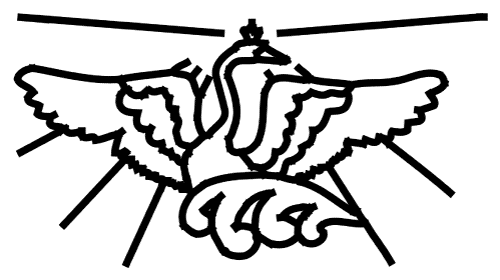 Туристическая компания «Белый Лебедь»тел. +7(495) 505-13-45, +7(495) 978-68-53info@beliylebed.ru   www.beliylebed.ruДаты заездовДлительность1-мест.2-мест.3-мест.С 23.01.24 по 25.12.20247н.1248730650